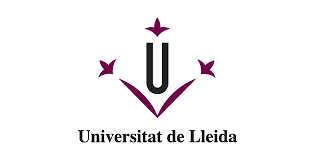 FORMULARIO DE EVALUACION FORMATIVA ESTUDIANTES ROTATORIO PEDIATRIA  CURSO 22-23ACTITUD	Asistencia y cumplimiento horario  (6 hores dia) (0-7).......................................................	Realización de guardias en urgencias  primaria o hospital (0-3) ........................................HABILIDADES CLÍNICAS	Sabe hacer una Historia clínica (0-2)..................................................................................	Sabe explorar pacientes (0-2)............................................................................................	Sabe hacer un diagnostico diferencial (0-2).......................................................................	Sabe planificar tratamientos adaptados a los pacientes pediatricos(0-2)..........................	Sabe comunicarse con pacientes y famílias (0-2)...............................................................COMUNICACIÓN 	Presentación de casos clínicos en sesión (0-5)..................................................................CONOCIMIENTOS TEORICOS DE PEDIATRIA	Demuestra conocimientos suficientes para conseguir los objetivos de la rotación(0-10). OBJETIVOS1-Ser capaz de hacer una historia clínica correcta2-Explorar adecuadamente a los pacientes pediatricos 3-Conocer el plan de salud pediatrico4-Conocer y ser capaz de planificar la nutrición infantil en las diferentes etapas del crecimiento5-Conocer el plan sistematico de vacunaciones en la edad pediatrica6- Reconocer sintomas de enfermedad en las diferentes edades pediatricas7-Reconocer los sintomas basicos de la salud psico-social infantil NOTA              / 35	COMENTARIOS Y FIRMA TUTORAPELLIDOS y NOMBREDNIFECHA DE LA ROTACIONLUGAR ROTACIONCIUDAD ROTACIONTUTOR ROTACION 